_______________Name___________Core____________DateKyle Olsen’s Ecosystem Study Guide.If you are alive you are _______________.Producers make their own food through _______________.A  ______________ is a chain of animals eating each other and passing on energy.There are five main _____________ factors.__________ eat dead animals and break them down.The _____________ level consumers eat the plants.The ____________ variable is the one thing that changes in an experiment.____________ are another name for a producer.The ____________ variable is the effect of the independent variable.Many animals in the desert use _________ to help hold water or blend in._____________ are all the organisms (animals) in one area.Animals that eat are called ______________.___________ level consumers eat the second level consumers. The ______________ level consumers eat the first level consumersAn ___________________ is a living creature._______________ uses sunlight, carbon dioxide and water.A ______________________________________ is a complex web of how the animals pass energy.Population is the amount of animals that live in an ecosystem.List the following in the columns below.Mark all of the producers by circling themFill in the blanksThe osprey eats the ____________.The bivalves are __________________.Ecosystem           Autotroph                   Organism                   Abiotic                  Independent         PhotosynthesisSecond                  Dependant             Food WebFirst                       Adaptation             Food ChainThird                     Biotic                         producersConsumers          Decomposer           populationProducersDecomposersConsumers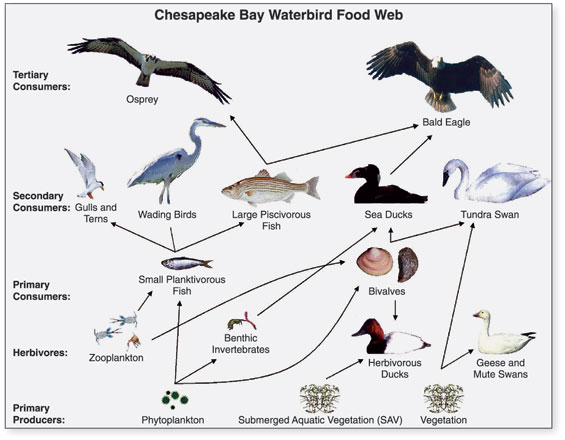 